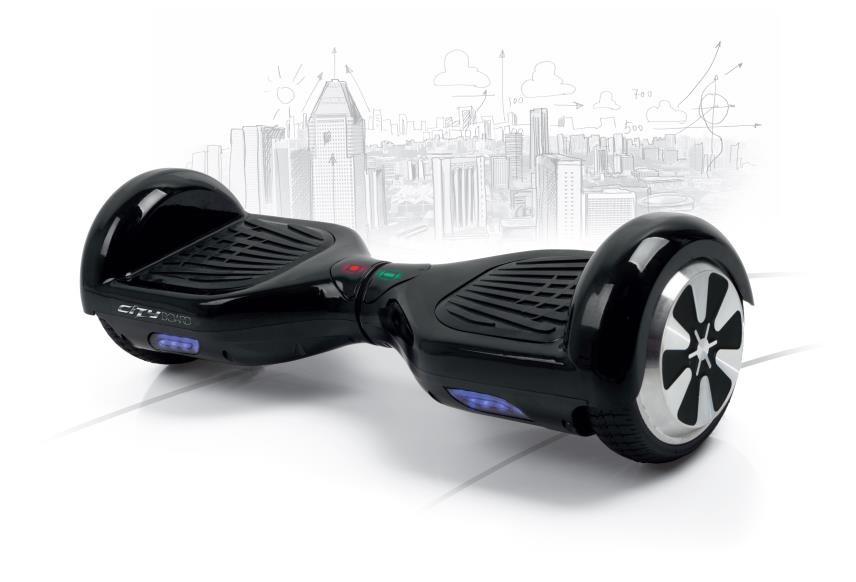 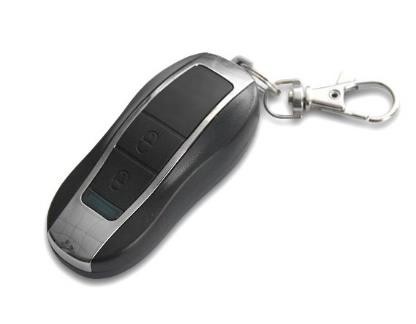 LOGISTIC DATA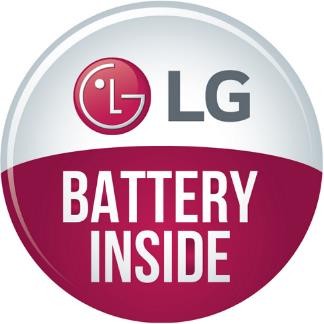 Dimensions of unit box: 65,5 x 25 x 25 cm Dimensions of collective box: 65,5 x 25 x 25 cm Weight of collective box: 11,5 kgNumber of pieces in collective box: 1 Quantity of collective boxes on pallet:16 pcsSelling points:Stable, fastInnovative transportation techniqueUp to 20 Km distanceBuilt-in Bluetooth SpeakerLG batteryIncluded bag to easy carrying and protectIncluded remote for easy locking and unlockingSpecification:PRODUCER/PRO,PRODUCT EAN: 5906736072371 (black), 5906736072388 (white)PRODUCTGyroscope:2-axisTravel distance:Up to 20 KmMax. power:700 W (2x350W)Max. speed:15 km/hBattery:LG battery36V x 4,4Ah Li-IonCharging time:240 minutesColor variants:Black, WhiteWheels diameter:6.5” / 17 cmWorking temperature:10°C - 40°CMax. load:100 kgMax. climbing angle:15°Accessories:Battery charger (certified by GS), protective bag, remote, built-in Bluetooth SpeakerOther:Audio warning when maximum leaning point is reached.Audio warning when battery is discharged Locking and unlocking board with remote, led lights.